LIMBA  ȘI LITERATURA ROMÂNĂClasa: a III-a ASubiectul lecției: MATILDADESFĂȘURAREA LECȚIEI (I oră)Captarea atenției: scrabble: literele A, E, I, C, M, N  (CINEMA)Conversație despre cinematografie- ghicirea unor indicii: regizor, scenarist, ecranizare, actori, costume Dirijarea învățăriivizionare ppt Matilda slide 1, elevii vor încerca să identifice titlurile filmelorPrezentarea autorului – slide 2-3Joc cu indicii- slide 4-5 (SCRIEREA UNOR TITLURI DE CĂRȚI): expoziție de cartePrezentarea cărții pe scurt SLIDE 6- 10citirea textului: explicativă, în lanțAsigurarea conexiunii inverse: fișă de lucruAsigurarea transferului: Scaunul autorului, elevii vor adresa întrebări autorului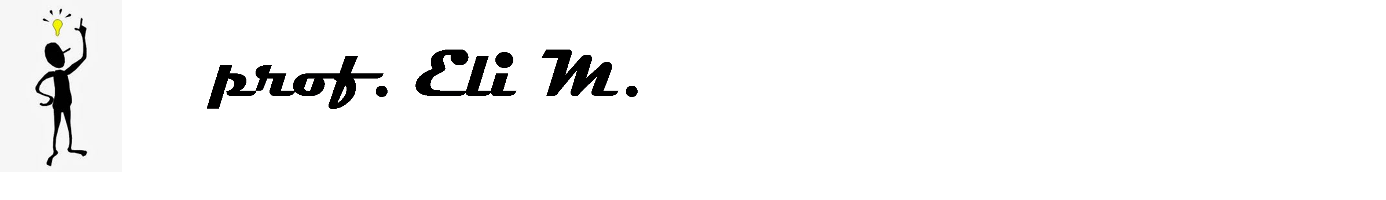 